Plantilla de Presentación de Resúmenes (Times New Roman 14, centrado)A. Rodríguez(a), Coautor 1(b), (Times New Roman 11, centrado) (a)Universidad Nacional de La Plata, Buenos Aires, Argentina (Times New Roman 11, centrado, cursiva)(b) Centro de Investigación y Desarrollo en Tecnología de Pinturas (CIDEPINT), CIC-CONICET- Facultad de Ingeniería-UNLP, Buenos Aires, Argentina (Times New Roman 11, centrado, cursiva)Autor principal: Correo electrónico (Times New Roman 11, centrado)Los resúmenes deben ser escritos en español, en el formato que se presenta en esta plantilla. La fuente debe ser Times New Roman 11; tamaño dehoja A4 (21,0 x 29,7 cm) con márgenes “moderados” (superior e inferior de 2,54 cm, derecho e izquierdo 1,91 cm).El resumen debe ser enviado en formato PDF, el cual no debe sobrepasar las 2 hojas, incluyendo figuras, tablas y referencias. Las figuras y tablas deben ir centradas con buena resolución para su apropiada visualización. El título de las tablas debe ir en la parte superior de la misma y en las figuras en la parte inferior. Las unidades deben estar en el Sistema Internacional, y las referencias deben ser mencionadas según el formato descrito al final del documento [1]Deben ser incluidas un máximo de cinco palabras claves al final del texto.Los resúmenes deben ser enviados a partir del lunes 19/12/22 hasta el viernes 17/02/23 a la dirección de correo electrónico: jornadas@cidepint.ing.unlp.edu.arLos resúmenes serán evaluados y aceptados o rechazados por el Comité Científico, pero no serán editados ni corregidos, por lo que el contenido y estilo del trabajo será responsabilidad de los autores. Al finalizar el texto también deberá optar por la modalidad de presentación del trabajo (Póster u Oral), sin embargo, será el Comité Científico quien tendrá la decisión final sobre la modalidad, en función de la cantidad y de las temáticas de los trabajos recibidos. Esta decisión será notificada entre el 20 y el 27 de marzo de 2023.El nombre del archivo debe seguir el siguiente formato: inicial autor principal_apellido_número de trabajo enviado.Ejemplo: A. Rodriguez_1Tabla 1. Tipo, tamaño, y estilo de letra utilizado para la confección del resumen. 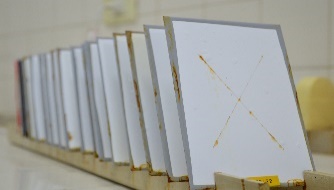 Figura 1. Descripción de la imagen/foto/esquema.Palabras claves: Fechas de envío, Plantilla para autores, Jornadas sobre Tecnologías de RecubrimientosModalidad:PÓSTER/ORALReferencias:[1] Apellido, A.A.; Apellido, B.B.; Apellido, C.C. (Año). Título del artículo, Nombre de la revista, Volumen (Número), página inicial-página finalSección Tipo de letraTamañoEstilo Título Times New Roman14NegritaAutoresTimes New Roman11NormalAfiliaciónTimes New Roman11Cursiva Dirección de correo electrónicoTimes New Roman11NormalTexto principalTimes New Roman11NormalTablas y figuras Times New Roman11Normal